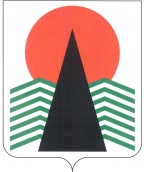 ГЛАВА  НЕФТЕЮГАНСКОГО  РАЙОНАпостановлениег.НефтеюганскО внесении изменений в постановлениеГлавы Нефтеюганского района от 03.12.2015 № 117-п «Об оказании содействия избирательным комиссиям в реализации их полномочий при подготовке 
и проведении выборов на территории Нефтеюганского района»В связи с кадровыми изменениями п о с т а н о в л я ю:Внести в приложение к постановлению Главы Нефтеюганского района 
от 03.12.2015 № 117-п «Об оказании содействия избирательным комиссиям 
в реализации их полномочий при подготовке и проведении выборов на территории Нефтеюганского района» (в редакции на 10.07.2018 № 61-пг) следующие изменения: Исключить из состава Координационного совета при Главе Нефтеюганского района по оказанию содействия избирательным комиссиям 
в реализации их полномочий при подготовке и проведении выборов на территории Нефтеюганского района (далее – Состав Координационного совета):Княжеву Ниналь Фроимовну - советника главы Нефтеюганского района;Котомчанина Николая Николаевича – начальника ФГКУ «6 ОФПС 
по Ханты-Мансийскому автономному округу – Югре;Онискевича Игоря Николаевича – директора филиала БУ Ханты-Мансийского автономного округа – Югры «Центроспас-Югория» 
по Нефтеюганскому району; Включить в Состав Координационного совета Смышляева Андрея Юрьевича – старшего инспектора Отделения лицензионно-разрешительной работы 
по г.Нефтеюганску, г.Пыть-Яху, Нефтеюганскому району Управления Федеральной службы войск Национальной гвардии Российской Федерации по Ханты-Мансийскому автономному округу – Югре.Настоящее постановление подлежит размещению на официальном сайте органов местного самоуправления Нефтеюганского района.Контроль за выполнением постановления осуществляю лично.Глава района							Г.В.Лапковская06.08.2018№ 67-пг№ 67-пг